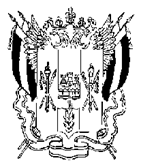 АДМИНИСТРАЦИЯ  КРАСНООКТЯБРЬСКОГО    СЕЛЬСКОГО ПОСЕЛЕНИЯ  ВЕСЁЛОВСКОГО РАЙОНА  РОСТОВСКОЙ ОБЛАСТИПОСТАНОВЛЕНИЕ10.12. 2014 года                                   № 98                    х.Красный ОктябрьО внесении изменений в Постановление  Администрации Краснооктябрьского  сельского поселения от 27.12.2013 № 214 «Об административном регламенте администрации муниципального образования «Краснооктябрьское сельское поселение» по предоставлению муниципальной услуги «Перевод жилого помещения в нежилое или нежилого помещения в жилое помещение»            В соответствии с  приложением 2 «Описание порядков предоставления типовых муниципальных услуг в сфере земельно-имущественных отношений, архитектуры и градостроительства» к протоколу № 9 от 02.10.2014 г.,                                                   ПОСТАНОВЛЯЮ:         1. Внести в Постановление  Администрации Краснооктябрьского  сельского поселения от 27.12.2013  № 214  «Об административном регламенте администрации муниципального образования «Краснооктябрьское сельское поселение» по предоставлению муниципальной услуги «Перевод жилого помещения в нежилое или нежилого помещения в жилое помещение» следующие изменения:1.1. подпункт 2.3. пункта 2. «Стандарт предоставления муниципальной услуги» изложить в следующей редакции:«2.3. Предоставление муниципальной услуги осуществляется в соответствии с:- Жилищным кодексом РФ от 29.12.2004 №188-ФЗ;- постановлением Правительства РФ от 28.01.2006 №47 «Об утверждении положения о признании помещения жилым помещением, жилого помещением, жилого помещения непригодным для проживания и многоквартирного дома аварийным и подлежащим сносу или реконструкции»;- Постановлением Правительства РФ от 10.08.2005 №502 «Об утверждении формы уведомления о переводе (отказа в переводе) жилого (нежилого) помещения в нежилое (жилое) помещение»;- муниципальными   правовыми актами».          1.2. подпункт 2.7.1. пункта 2. «Стандарт предоставления муниципальной услуги» изложить в следующей редакции (приложение 1).2. Постановление подлежит размещению на официальном сайте Администрации Краснооктябрьского  сельского поселения. 3. Постановление вступает в силу с момента  подписания. 4. Контроль за выполнением Постановления оставляю за собой.Глава Краснооктябрьского сельского поселения                                                            И.А.БоцуковаПриложение 1к Постановлению от 10.12.2014  № 98ПЕРЕЧЕНЬ ДОКУМЕНТОВ,НЕОБХОДИМЫХ ДЛЯ ОКАЗАНИЯ МУНИЦИПАЛЬНОЙ УСЛУГИ«Перевод жилого помещения в нежилое или нежилого помещения в жилое»№ п/пНаименование документаПримечание1Заявление о переводе помещенияОригинал - 12Правоустанавливающие документы на переводимое помещениеКопия при предъявлении оригинала - 13План переводимого помещения с его техническим описанием (в случае, если переводимое помещение является жилым, технический паспорт такого помещения)Оригинал - 14Поэтажный план дома, в котором находится переводимое помещениеОригинал - 15Подготовленный и оформленный в установленном порядке проект переустройства и (или) перепланировки переводимого помещения (в случае, если переустройство и (или) перепланировка требуются для обеспечения использования такого помещения в качестве жилого или нежилого помещения)Оригинал - 16Документ, удостоверяющий  личность получателя (представителя получателя)*Копия при предъявлении оригинала – 17Документ, подтверждающий полномочия представителя получателя (получателей) (для физических лиц)*Копия при предъявлении оригинала – 18Документ, подтверждающий полномочия руководителя юридического лица*:- протокол (выписка из протокола) общего собрания учредителей (участников, акционеров, членов) об избрании органа юридического лица;- протокол заседания совета директоров (выписка из него), если уставом юридического лица решение вопроса об избрании единоличного исполнительного органа отнесенного к компетенции совета директоров;- протокол общего собрания учредителей (участников, акционеров, членов) о принятом решении о передаче полномочий, а также договор, заключенный с управляющей организацией (управляющим) от имени юридического лица, а также документы, подтверждающие полномочия сотрудников управляющей организации – предоставляется в случае, если функции единоличного исполнительного органа юридического лица переданы коммерческой организации (управляющей организации) или индивидуальному предпринимателю (управляющему); - контракт с руководителем юридического лица либо выписка из контракта, содержащего срок его действия, а также права и обязанности руководителя – предоставляется в случае, если в уставе срок полномочий руководителя определяется как «определенный контрактом»;- приказ (распоряжение) о назначении руководителя – в случае, если получателем услуг является учреждение, казенное или унитарное предприятие.Копия, заверенная организацией – 19Документ, подтверждающий полномочия представителя юридического лица* (для юридических лиц)Оригинал или копия, заверенная организацией - 1